    GUION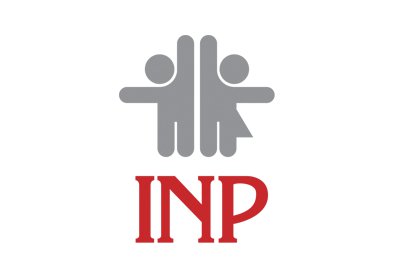 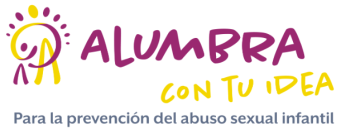 Alumbra con tu idea“Prevención del abuso sexual infantil”Coordinación de Estudios Avanzados en Maltrato Infantil y PrevenciónArturo Loredo AbdaláAbigail Casas Muñoz Carballido Moreno Oscar GabrielHerrera Camacho Diana América Ordoñez Franco Norma AylinCorreo: abycas_md@hotmail.com; ceami.inp@gmail.com; GUION CINE-MINUTOPersonajes: Hijo (a) (7-8 años) Padre (35-40 años)Madre (35-40 años)Primo (15-20 años)Primera escena (21s aprox)La escena transcurre cerca de la puerta de salida de una casa. Los papás se están terminando de alistar para salir a una fiesta por la noche, en ningún momento voltean a ver al Hijo (a). El Hijo (a) solo los esta observando. Padre: (Con tono desinteresado, apurado y sin ver en ningún momento al hijo(a)): Ya nos vamos hijo(a) al rato venimos, vamos a ir a una fiesta, tu primo se va a quedar a cuidarte.Hijo(a): (Con cara de angustia y miedo) No me quiero quedar con mi primo, no me gusta como juega. Madre: (Apurada, saliendo por la puerta, sin ver al hijo(a)) Ya vámonos que se hace tarde Primo: (Mientras los papás ya van saliendo, pone su mano sobre el hombro del niño(a) y con tono convincente dice) No se preocupen, todo va a estar bien. Se escucha como se cierra la puerta y termina la escena. Segunda escena (9s aprox)En un parque donde hay niños jugando, el Hijo(a) se encuentra lejos de donde están jugando los demás niños, en la mano derecha tiene sostenido un oso de peluche, tiene la mirada dirigida hacia la nada, ve a los niños, pero no los observa, esta ausente, deja caer el oso de peluche. Narrador (Voice over): (Justo cuando cae el muñeco al piso): No le cortes la infancia a tu hijo. Tercera escena (30s aprox)La tercera escena transcurre en la misma situación que la primera escena. Los papás se están terminando de alistar para salir a una fiesta por la noche. El niño solo los esta observando. Padre: (Con tono desinteresado, apurado y sin ver en ningún momento al hijo(a)): … tu primo se va a quedar a cuidarte.Hijo(a): (Con cara de angustia y miedo) No me quiero quedar con mi primo, no me gusta como juega. Madre: (Voltea a ver a su hijo (a) con interés): ¿Por qué no te gusta jugar con tu primo? Cuando la madre hace esta pregunta, se pausa el audio, sólo se puede ver como el hijo(a) empieza a hablar y el rostro de ambos padres se torna de preocupación e ira, voltean a ver al Primo, el padre le grita. Posteriormente el Primo es subido a una patrulla. Mientras esto ocurre se escucha al narrador. Narrador (Voice over):  Entre el 7-40% de los adolescentes han sido víctimas de abuso sexual infantil por manos de miembros de la familia, maestros, novios o extraños. En la casa, la escuela o la comunidad. En todos los niveles socioeconómicos. Es un crimen que se paga con cárcel. Cuarta escena (5s aprox) En un fondo en negro se lee la siguiente frase con letras en blanco y música de fondo: “Abre los ojos, mantente alerta”Infórmate en alumbramx.org